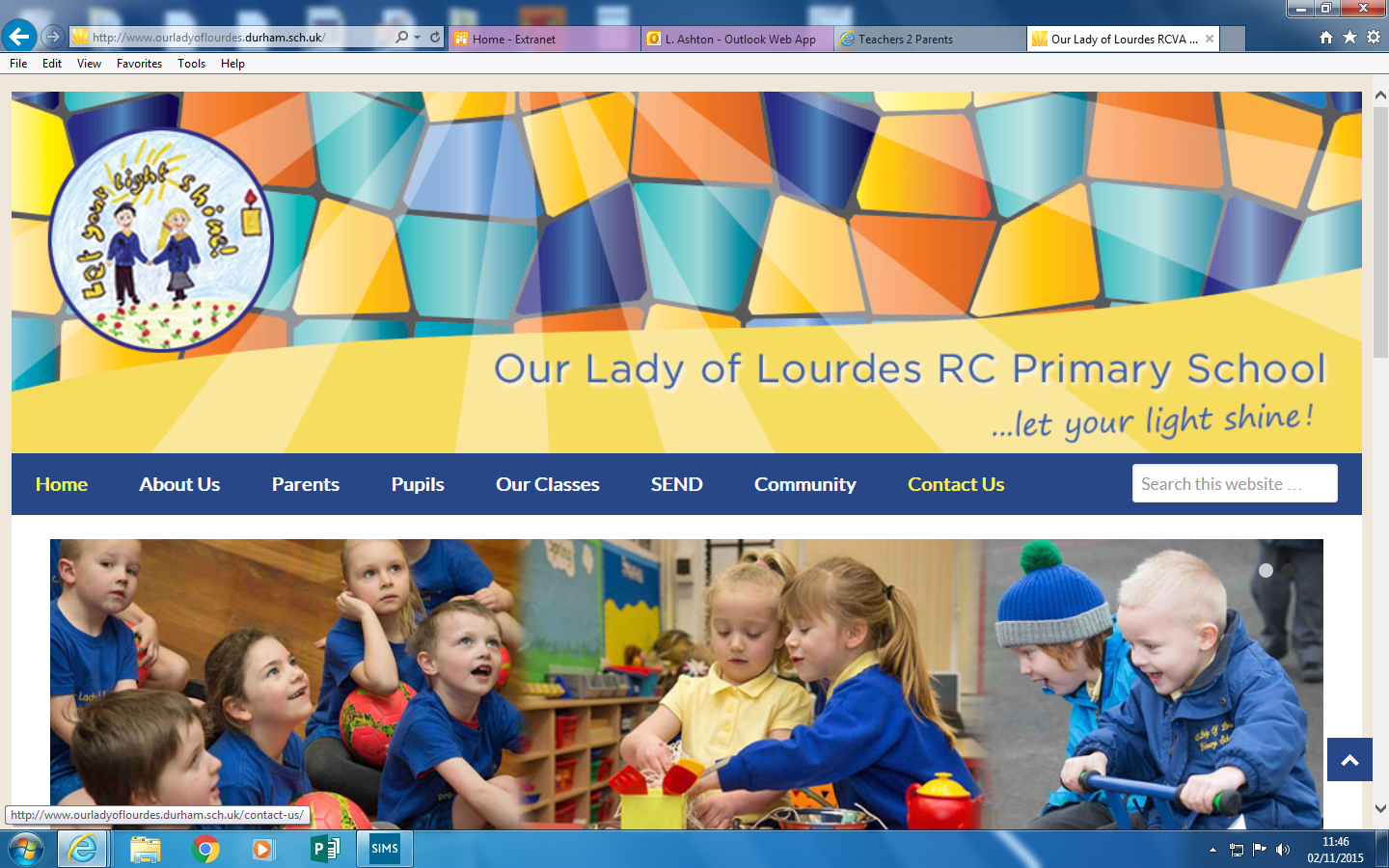 Administration Assistant Level 2 – Job DescriptionPost Title:		Admin Assistant (Grade 2)Responsibility:	To be responsible for providing an administrative and clerical support service to facilitate the day-to-day running of the School OfficeResponsible to:	Head Teacher and School SecretaryDuties include:Being the first point of contact for the school, welcoming parents/carers, visitors, contractors, other Local Authority employees, etc. and answering telephone calls.Being responsible for providing general clerical support including photocopying, typing, word processing, maintaining data bases and the sorting, distribution and despatch of school mail, to staff as required.Being responsible for ensuring all necessary administrative tasks are covered and carried out to ensure the smooth running of the school and all Local Authority processes and procedures are followed.Being responsible for the initiation of First Day Calls – contacting the parents/carers of pupils that have an unauthorised absence from school during the morning of their first day of absence.Using SIMs to keep information relating to the attendance of pupils and staff up to date and providing information upon request to others.Ensuring all database systems used within the school are kept up to date and current to ensure contact can be made when necessary with parents/carers and staff.Managing School Milk.Providing dinner numbers and liaising with kitchen staff and lunch time supervisory assistants.  Assisting in the preparation and collation of school reports to ensure these are delivered to pupils on time and in professional manner.The co-ordination of whole school documentation e.g. school brochure, induction packs for new starters, etc.Checking all new starter forms are returned and filed and to follow up any non-returns.Assisting with the arranging of Educational Visits i.e. obtaining quotes for transport, booking buses, letters to parents/carers.Using ‘Evolve’ to record all educational visits and sporting activitiesPreparing letters to parents for after school club provision, ensuring any payments for clubs are made through our online payment system ‘ParentPay’, and to follow up any non-payments.Providing pastoral care and support to sick and injured children taking appropriate action as necessary, ensuring parents and school staff are fully informed of incidents and accidents.Maintain accident records as required.Informing parents/carers of pupils reported ill whilst on school premises. Attending any training courses relevant to the post, ensuring continuing, personal and professional development.Working as part of a team.Presenting oneself as a role model to pupils in speech, dress, behaviour and attitude.The Post holder may undertake any other duties that are commensurate with the post. The Post holder may undertake any other duties that are commensurate with the post.The post holder has common duties and responsibilities in the areas of:-Quality Assurance, Communication, Professional Practice, Health & Safety, General Management (where applicable), Financial Management (where applicable), Appraisal, Equality & Diversity, Confidentiality and Induction.Unless otherwise indicated, no part of this job profile should be construed as determining the amount of time spent on a particular duty or responsibility.This job profile will be the subject of regular review and any part of it may be amended as a result of such a review or at any time after consultation with the post-holder.